МИНИСТЕРСТВО ОБРАЗОВАНИЯ И НАУКИ АМУРСКОЙ ОБЛАСТИ ГОСУДАРСТВЕННОЕ ПРОФЕССИОНАЛЬНОЕ ОБРАЗОВАТЕЛЬНОЕ АВТОНОМНОЕ УЧРЕЖДЕНИЕ  АМУРСКОЙ ОБЛАСТИ«АМУРСКИЙ МНОГОФУНКЦИОНАЛЬНЫЙ ЦЕНТР ПРОФЕССИОНАЛЬНЫХ КВАЛИФИКАЦИЙ»ОБРАЗОВАТЕЛЬНАЯ ПРОГРАММА ПОДГОТОВКИ КВАЛИФИЦИРОВАННЫХ РАБОЧИХ, СЛУЖАЩИХ ПО ПРОФЕССИИ  13.01.10. Электромонтер по ремонту и обслуживанию электрооборудованияКвалификации: электромонтер по ремонту и обслуживанию электрооборудования                                                                                    Форма подготовки: очная                                                                                     Срок обучения – 2 года 10 мес.Белогорск, 20171. ОБЩИЕ ПОЛОЖЕНИЯ Программа подготовки квалифицированных рабочих, служащих (ППКРС) по профессии 13.01.10. Электромонтер по ремонту и обслуживанию электрооборудования   среднего профессионального образования представляет собой систему документов, разработанную и утвержденную образовательным учреждением на основе Федерального государственного образовательного стандарта среднего профессионального образования по соответствующему направлению подготовки, с учетом требований рынка труда, регламентирует цели, объем, содержание, планируемые результаты, условия и технологии реализации образовательного процесса, оценку качества подготовки выпускника по данному направлению подготовки и включает в себя: учебный план, календарный учебный график, рабочие программы учебных курсов, предметов, дисциплин (модулей) и другие материалы, обеспечивающие качество подготовки обучающихся, а также программы учебной и производственной практики, методические материалы, обеспечивающие реализацию соответствующей образовательной технологии. Нормативные документы для разработки программы подготовки квалифицированных рабочих, служащих по профессии 13.01.10. Электромонтер по ремонту и обслуживанию электрооборудования    Нормативную правовую базу разработки ППКРС по профессии 13.01.10. Электромонтер по ремонту и обслуживанию электрооборудования    составляют:- Федеральный закон от 29.12.2012 г. №273 «Об образовании в Российской Федерации».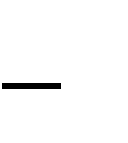 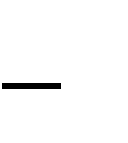 - Федеральный государственный образовательный стандарт (ФГОС) среднего профессионального образования по профессии 13.01.10. Электромонтер по ремонту и обслуживанию электрооборудования, утверждённый приказом Минобрнауки от 02 августа 2013 года № 802. - Приказ Минобрнауки РФ от 14.06.2013 г. № 464 «Об утверждении порядка организации осуществления образовательной деятельности по образовательным программам среднего профессионального образования».- Приказ Минобрнауки РФ от 18.04.2013 № 291 «Об утверждении Положения о  практике обучающихся, осваивающих основные профессиональные образовательные программы среднего профессионального образования.- Приказ Министерства образования и науки Российской Федерации от 16 августа 2013 г. N 968 "Об утверждении Порядка проведения государственной итоговой аттестации по образовательным программам среднего профессионального образования».- Приказ Минобрнауки России от 31.01.2014 г. № 74 «О внесении изменений в порядок проведения государственной итоговой аттестации по образовательным программам среднего профессионального образования, утвержденный приказом Минобрнауки России от 16.08.2013 г. № 968».- Устав ГПОАУ АМФЦПК утвержденный Министерством образования Амурской области от 01.10.2014 г. № 15231.3. Общая характеристика программы подготовки квалифицированных рабочих, служащих по профессии 13.01.10. Электромонтер по ремонту и обслуживанию электрооборудования   Нормативные сроки освоения ППКРС при очной форме получения образования и присваиваемые квалификации:Трудоемкость освоения обучающимися ППКРС на базе основного общего образования за весь период обучения в соответствии с ФГОС СПО по профессии 13.01.10. Электромонтер по ремонту и обслуживанию электрооборудования    составляет 4428 часов и включает все виды аудиторной, самостоятельной работы, время прохождения практики, а также время, отводимое на контроль качества освоения обучающимся ППССЗ.Трудоемкость ППССЗ на базе основного общего образования1.4. Требования к абитуриентуЛица, поступающие на обучение, должны иметь документ:Аттестат о среднем общем образовании;Аттестат об основном общем образовании;диплом о среднем (начальном) профессиональном образовании с указанием о полученном уровне общего образования и оценками по дисциплинам Базисного учебного плана общеобразовательных учреждений;диплом о высшем образовании.2. ХАРАКТЕРИСТИКА ПРОФЕССИОНАЛЬНОЙ ДЕЯТЕЛЬНОСТИ ВЫПУСКНИКОВ ПО ПРОФЕССИИ 13.01.10. ЭЛЕКТРОМОНТЕР ПО РЕМОНТУ И ОБСЛУЖИВАНИЮ ЭЛЕКТРООБОРУДОВАНИЯ  2.1. Область профессиональной деятельности выпускника:проведение технического обслуживания и ремонта электрооборудования промышленных предприятий под руководством лиц технического надзора 2.2. Объектами профессиональной деятельности выпускника являются:материалы и комплектующие изделия;электрические машины и электроаппараты;электрооборудование;технологическое оборудование;электроизмерительные приборы;техническая документация;инструменты, приспособления.2.3. Обучающийся по профессии 13.01.10. Электромонтер по ремонту и обслуживанию электрооборудования готовится к следующим видам профессиональной деятельности:- Сборка, монтаж, регулировка и ремонт узлов и механизмов оборудования, агрегатов, машин, станков и другого электрооборудования промышленных организаций.- Проверка и наладка электрооборудования.- Устранение и предупреждение аварий и неполадок электрооборудования.3. ТРЕБОВАНИЯ К РЕЗУЛЬТАТАМ ОСВОЕНИЯ ПРОГРАММЫ ПОДГОТОВКИ КВАЛИФИЦИРОВАННЫХ РАБОЧИХ, СЛУЖАЩИХ ПО ПРОФЕССИИ 13.01.10. ЭЛЕКТРОМОНТЕР ПО РЕМОНТУ И ОБСЛУЖИВАНИЮ ЭЛЕКТРООБОРУДОВАНИЯ   При составлении учебного плана, рабочих программ дисциплин, программ практики и итоговой государственной аттестации основное внимание уделяется общим и профессиональным компетенциям, согласно ФГОС СПО, которые находятся в тесной междисциплинарной связи. Учебным планом предусмотрены логическая очередность дисциплин и соответственно порядок формирования компетенций. Полученные теоретические знания подкрепляются практическим опытом, полученным студентами в период прохождения практики.Выпускник, освоивший ППКРС, должен обладать общими компетенциями, включающими в себя способность:ОК 1. Понимать сущность и социальную значимость будущей профессии, проявлять к ней устойчивый интерес.ОК 2. Организовывать собственную деятельность, исходя из цели и способов ее достижения, определенных руководителем.ОК 3. Анализировать рабочую ситуацию, осуществлять текущий и итоговый контроль, оценку и коррекцию собственной деятельности, нести ответственность за результаты своей работы.ОК 4. Осуществлять поиск информации, необходимой для эффективного выполнения профессиональных задач.ОК 5. Использовать информационно-коммуникационные технологии в профессиональной деятельности.ОК 6. Работать в команде, эффективно общаться с коллегами, руководством, клиентами.ОК 7. Исполнять воинскую обязанность <*>, в том числе с применением полученных профессиональных знаний (для юношей).Выпускник, освоивший ППКРС, должен обладать профессиональными компетенциями, соответствующими видам деятельности:- Сборка, монтаж, регулировка и ремонт узлов и механизмов оборудования, агрегатов, машин, станков и другого электрооборудования промышленных организаций.ПК 1.1. Выполнять слесарную обработку, пригонку и пайку деталей и узлов различной сложности в процессе сборки.ПК 1.2. Изготовлять приспособления для сборки и ремонта.ПК 1.3. Выявлять и устранять дефекты во время эксплуатации оборудования и при проверке его в процессе ремонта.ПК 1.4. Составлять дефектные ведомости на ремонт электрооборудования- Проверка и наладка электрооборудования.ПК 2.1. Принимать в эксплуатацию отремонтированное электрооборудование и включать его в работу.ПК 2.2. Производить испытания и пробный пуск машин под наблюдением инженерно-технического персонала.ПК 2.3. Настраивать и регулировать контрольно-измерительные приборы и инструменты- Устранение и предупреждение аварий и неполадок электрооборудования.ПК 3.1. Проводить плановые и внеочередные осмотры электрооборудования.ПК 3.2. Производить техническое обслуживание электрооборудования согласно технологическим картам.ПК 3.3. Выполнять замену электрооборудования, не подлежащего ремонту, в случае обнаружения его неисправностей.4. ДОКУМЕНТЫ, РЕГЛАМЕНТИРУЮЩИЕ СОДЕРЖАНИЕ И ОРГАНИЗАЦИЮ ОБРАЗОВАТЕЛЬНОГО ПРОЦЕССА ПРИ РЕАЛИЗАЦИИ ПРОГРАММЫ ПОДГОТОВКИ КВАЛИФИЦИРОВАННЫХ РАБОЧИХ, СЛУЖАЩИХ ПО ПРОФЕССИИ 13.01.10. ЭЛЕКТРОМОНТЕР ПО РЕМОНТУ И ОБСЛУЖИВАНИЮ ЭЛЕКТРООБОРУДОВАНИЯ   В соответствии с нормативными документами содержание и организация образовательного процесса по реализации данной ППКРС регламентируется календарным учебным графиком, учебным планом по профессии, рабочими программами учебных дисциплин (модулей), материалами, обеспечивающими качество подготовки и воспитания обучающихся, программами учебной и производственной практик, итоговой государственной аттестации, а также методическими материалами, обеспечивающими реализацию соответствующих образовательных технологий.4.1. Календарный учебный графикКалендарный учебный график является самостоятельным документом, входящим в ППКРС среднего профессионального образования по профессии 13.01.10. Электромонтер по ремонту и обслуживанию электрооборудования . Календарный учебный график устанавливает последовательность и продолжительность теоретического обучения, практики, государственной итоговой аттестации, каникул. Структура календарного учебного графика разработана в соответствии с требованиями ФГОС СПО по профессии 13.01.10. Электромонтер по ремонту и обслуживанию электрооборудования и включает титульный лист, календарный график учебного процесса по каждому курсу. 4.2. Учебный план подготовки квалифицированных рабочих, служащихУчебный план образовательной программы среднего профессионального образования определяет перечень, трудоемкость, последовательность и распределение по периодам обучения учебных предметов, курсов, дисциплин (модулей), практики, иных видов учебной деятельности обучающихся и формы их промежуточной аттестации.При составлении учебного плана реализованы требования к структуре ППКРС, общие требования к условиям реализации ППКРС.ППКРС предусматривает изучение следующих учебных циклов:- общепрофессионального;- профессионального;и разделов:- учебная практика;- производственная практика;- промежуточная аттестация;- государственная итоговая аттестация.Общепрофессиональный учебный цикл состоит из дисциплин.Профессиональный учебный цикл состоит из дисциплин, профессиональных модулей в соответствии с видами деятельности, соответствующими присваиваемой квалификации. В состав профессионального модуля входит один или несколько междисциплинарных курсов. При освоении обучающимися профессиональных модулей проводятся учебная и (или) производственная практика.Дисциплины, междисциплинарные курсы и профессиональные модули вариативной части определяются образовательной организацией.Обязательная часть общепрофессионального учебного цикла ППКРС предусматривает изучение дисциплины «Безопасность жизнедеятельности». При формировании учебного плана учитывались следующие нормы нагрузки: максимальный объем учебной нагрузки обучающихся составляет 54 академических часа в неделю, включая все виды аудиторной и внеаудиторной учебной нагрузки. Консультации для обучающихся предусматриваются образовательной организацией из расчета 4 часа на одного обучающегося на каждый учебный год, в том числе в период реализации образовательной программы среднего общего образования для лиц, обучающихся на базе основного общего образования.Максимальный объем аудиторной учебной в очной форме обучения составляет 36 академических часов в неделю. Аудиторная нагрузка студентов предполагает проведение лекций, практических занятий и лабораторных работ.При формировании учебного плана образовательного учреждения распределяется весь объем времени, отведенного на реализацию ППКРС, включая базовую и вариативную части. Вариативная часть дает возможность расширения и углубления подготовки, определяемой содержанием обязательной части, получения дополнительных компетенций, умений и знаний, необходимых для обеспечения конкурентоспособности выпускника в соответствии с запросами регионального рынка труда и возможностями продолжения образования. Вариативная часть ППКРС была использована на увеличение объема времени, отведенного на освоение общепрофессиональных дисциплин и профессионального учебных циклов ППКРС.4.3. Рабочие программы учебных курсов, предметов, дисциплин (модулей) ППКРС по профессии 13.01.10. Электромонтер по ремонту и обслуживанию электрооборудования     Рабочие программы учебных дисциплин (модулей) разработаны на основе Федерального государственного образовательного стандарта по профессии.Рабочая программа учебной дисциплины (модуля) включает в себя:- титульный лист;- содержание;- паспорт рабочей программы учебной дисциплины (модуля);- структура и содержание учебной дисциплины (модуля);- условия реализации программы учебной дисциплины (модуля);- контроль и оценка результатов освоения учебной дисциплины (модуля).В учебной программе каждой учебной дисциплины (модуля) сформулированы конечные результаты обучения в органичной увязке с осваиваемыми знаниями, умениями и приобретаемыми компетенциями в целом по ППКРС.Программы учебной и производственной практики.В деятельности по организации практики государственного профессионального образовательного автономного учреждения Амурской области «Амурский многофункциональный центр профессиональных квалификаций» (далее ГПОАУ АМФЦПК) руководствуется Положением о практике обучающихся, осваивающих основные профессиональные образовательные программы среднего профессионального образования, утверждённого приказом Минобрнауки РФ от 18.04. 2013 года № 291. В соответствии с ФГОС СПО по профессии 13.01.10. Электромонтер по ремонту и обслуживанию электрооборудования практика является обязательным разделом ППКРС. Она представляет собой вид учебных занятий, обеспечивающих практико - ориентированную подготовку обучающихся.Содержание всех видов практики определяется программами, которые устанавливают дидактически обоснованную последовательность процесса формирования общих и профессиональных компетенций студентов в соответствии со спецификой профессии.Практики закрепляют компетенции, приобретаемые обучающимися в результате освоения теоретических курсов, помогают приобрести практический опыт выполнения профессиональных заданий, продолжают формировать общекультурные (универсальные) компетенции обучающихся.При реализации ППКРС предусматриваются следующие виды практик: учебная и производственная. Учебная практика и производственная практика проводятся образовательным учреждением при освоении студентами профессиональных компетенций в рамках профессиональных модулей и могут реализовываться как концентрированно в несколько периодов, так и рассредоточено, чередуясь с теоретическими занятиями в рамках профессиональных модулей.Цели и задачи, программы и формы отчетности определяются образовательным учреждением по каждому виду практики отдельно и закреплены в соответствующих нормативных документах.Учебная практика проводится, в учебных мастерских ГПОАУ АМФЦПК.  Производственная практика проводится в организациях, направление деятельности которых соответствует профилю подготовки обучающихся на основании заключённых договоров о социальном партнёрстве между образовательным учреждением и предприятием.Аттестация по итогам производственной практики проводится с учетом результатов, подтвержденных документами соответствующей организации. Содержание отчета о прохождении производственной практики, наличие всех документов, подтверждающих уровень освоения компетенций должны учитываться в качестве одного из основных критериев при оценке качества реализации профессиональной образовательной программы.5. РЕСУРСНОЕ ОБЕСПЕЧЕНИЕ ПРОГРАММЫ ПОДГОТОВКИ КВАЛИФИЦИРОВАННЫХ РАБОЧИХ, СЛУЖАЩИХ ПО ПРОФЕССИИ 13.01.10. ЭЛЕКТРОМОНТЕР ПО РЕМОНТУ И ОБСЛУЖИВАНИЮ ЭЛЕКТРООБОРУДОВАНИЯ   5.1. Кадровое обеспечение учебного процессаРесурсное обеспечение ППКРС формируется на основе требований к условиям реализации программы подготовки квалифицированных рабочих, служащих, определяемых ФГОС СПО.Реализация данной программы по профессии 13.01.10. Электромонтер по ремонту и обслуживанию электрооборудования в ГПОАУ АМФЦПК обеспечивается педагогическими кадрами, имеющими среднее профессиональное или высшее образование, соответствующее профилю преподаваемой дисциплины (модуля). Мастера производственного обучения должны иметь на 1 - 2 разряда по профессии рабочего выше, чем предусмотрено ФГОС СПО для выпускников. Преподаватели получают дополнительное профессиональное образование по программам повышения квалификации, в том числе в форме стажировки в профильных организациях не реже 1 раза в 3 года.5.2. Обеспечение учебно-методической документацией, материально-техническая базаОбразовательная программа подготовки квалифицированных рабочих, служащих обеспечивается учебно-методической документацией и материалами по всем дисциплинам, междисциплинарным курсам и профессиональным модулям. Внеаудиторная работа обучающихся сопровождается методическим обеспечением и обоснованием времени, затрачиваемого на ее выполнение. Все обучающиеся обеспечены доступом к библиотечному фонду, содержащему издания по основным изучаемым дисциплинам.Каждый обучающийся по данной программе подготовки специалистов квалифицированных рабочих, служащих обеспечен не менее, чем одним учебным печатным изданием по каждой дисциплине профессионального цикла, входящей в образовательную программу, а также электронными ресурсами.Библиотечный фонд укомплектован печатными и (или) электронными изданиями основной и дополнительной учебной литературы по дисциплинам всех циклов, изданной за последние 5 лет.Во время самостоятельной подготовки обучающиеся обеспечены доступом к сети Интернет.В учебном процессе используются видеофильмы, мультимедийные материалы.ГПОАУ АМФЦПК располагает материально-технической базой, обеспечивающей проведение всех видов дисциплинарной и междисциплинарной подготовки, лабораторных работ, практических занятий и самостоятельной работы обучающихся, предусмотренных учебным планом. В учебном корпусе имеются учебные аудитории для образовательного процесса, в том числе компьютерный класс (подключенный к сети Интернет).6. ОЦЕНКА КАЧЕСТВА ОСВОЕНИЯ ПРОГРАММЫ ПОДГОТОВКИ КВАЛИФИЦИРОВАННЫХ РАБОЧИХ, СЛУЖАЩИХ ПО ПРОФЕССИИ 13.01.10. ЭЛЕКТРОМОНТЕР ПО РЕМОНТУ И ОБСЛУЖИВАНИЮ ЭЛЕКТРООБОРУДОВАНИЯ. ПОРЯДОК АТТЕСТАЦИИ ОБУЧАЮЩИХСЯ.Оценка качества освоения программы ППКРС включает текущий контроль знаний, промежуточную и государственную итоговую аттестацию обучающихся.Текущий контроль знаний и промежуточная аттестация проводится образовательным учреждением по результатам освоения программ учебных дисциплин и профессиональных модулей. Формы и процедуры текущего контроля знаний, промежуточной аттестации по каждой дисциплине и профессиональному модулю разрабатываются образовательным учреждением самостоятельно и доводятся до сведения обучающихся в течение первых двух месяцев от начала обучения.Для проведения текущего контроля знаний и промежуточной аттестации в соответствии с требованиями ФГОС СПО разрабатываются учебным заведением Фонды оценочных средств.Государственная итоговая аттестация выпускников по профессии 13.01.10. Электромонтер по ремонту и обслуживанию электрооборудования    является обязательной и осуществляется после освоения образовательной программы.Порядок и условия проведения государственной итоговой аттестации (далее - ГИА) определяются «Порядком проведения государственной итоговой аттестации по образовательным программам среднего профессионального образования», утверждённого Приказом Минобрнауки РФ от 16.08.2013г.N 968 (в ред. Приказа Минобрнауки России от 31.01.2014 г. № 74)Для проведения ГИА по каждой образовательной программе образовательного учреждения по профессии создается государственная экзаменационная комиссия (далее – ГЭК).ГИА выпускников включает подготовку и защиту выпускной квалификационной работы (далее - ВКР).ВКР является обязательной формой ГИА выпускников, завершающих обучение по образовательной программе среднего профессионального образования.Программа ГИА является частью образовательной программы по профессии.Программой ГИА определяются формы ГИА (в соответствии с государственными требованиями по профессии).Программа государственной итоговой аттестации, содержащая формы, условия проведения и защиты выпускной квалификационной работы, разрабатывается ГПОАУ АМФЦПК утверждается зам.директора  и доводится до сведения обучающихся не позднее шести месяцев до начала государственной итоговой аттестации.Формами ГИА по образовательным программам среднего профессионального образования в ГПОАУ АМФЦПК является защита выпускной квалификационной работы.Государственный экзамен в ГПОАУ АМФЦПК не предусмотрен.Объем времени на подготовку и проведение ГИА устанавливается государственными требованиями по данной профессии.Сроки проведения ГИА определяются в соответствии с учебным планом. Защита ВКР позволяет выявить и оценить теоретическую подготовку студента к решению профессиональных задач, готовность к основным видам профессиональной деятельности и включает проверку знаний, умений и компетенций в соответствии с содержанием основных учебных дисциплин, и общими требованиями ФГОС СПО по направлению подготовки.ВКР способствует систематизации и закреплению знаний выпускника по профессии при решении конкретных задач, а также выяснению уровня подготовки выпускника к самостоятельной работе.Тематика ВКР должна соответствовать содержанию одного или нескольких профессиональных модулей и предусматривать сложность предусмотренного федеральным государственным образовательным стандартом среднего профессионального образования.Темы ВКР разрабатываются преподавателями и рассматриваются на методической комиссии соответствующей профессии.Закрепление тем выпускных квалификационных работ (с указанием руководителей) за студентами оформляется приказом зам.директора ГПОАУ АМФЦПКПо утвержденным темам руководители ВКР разрабатывают индивидуальные задания для каждого студента. Задания на ВКР рассматриваются методическими комиссиями, подписываются руководителем и утверждаются заместителем директора ГПОАУ АМФЦПК. Требования к содержанию, объему, структуре выпускной квалификационной работы приводятся в Порядке и проведении государственной итоговой аттестации по образовательным программам среднего профессионального образования Минобрнауки.К государственной итоговой аттестации допускаются обучающиеся, не имеющие академической задолженности и в полном объеме выполнившие учебный план или индивидуальный учебный план, выполнившие требования, предусмотренные программой и успешно прошедшие все промежуточные аттестационные испытания, предусмотренные программами учебных дисциплин и профессиональных модулей.Необходимым условием допуска к государственной итоговой аттестации (подготовке и защите ВКР) является представление документов, подтверждающих освоение компетенций при изучении теоретического материала и прохождении практики по каждому из основных видов профессиональной деятельности.Лицам, прошедшим соответствующее обучение в полном объеме и государственную аттестацию, ГПОАУ АМФЦПК выдаются документы установленного образца.Уровень образования, необходимый для приема на обучение по ППКРСНаименование квалификации (профессий по Общероссийскому классификатору профессий рабочих, должностей служащих и тарифных разрядов)(ОК 016-94) <1>Срок получения СПО по ППКРС в очной форме обучения <2>среднее общее образованиеЭлектромонтер по ремонту и обслуживанию электрооборудования10 мес.основное общее образованиеЭлектромонтер по ремонту и обслуживанию электрооборудования2 года 10 мес. <3>(в ред. Приказа Минобрнауки России от 09.04.2015 N 389)(в ред. Приказа Минобрнауки России от 09.04.2015 N 389)(в ред. Приказа Минобрнауки России от 09.04.2015 N 389)Обучение по учебным циклам 77 недельУчебная практика39 недельПроизводственная практика 39 недельПромежуточная аттестация5 недельГосударственная итоговая аттестация2 недельКаникулы24 неделиИтого недель		4. План учебного процесса 		4. План учебного процесса 		4. План учебного процесса 		4. План учебного процесса 		4. План учебного процесса 		4. План учебного процесса 		4. План учебного процесса 		4. План учебного процесса 		4. План учебного процесса 		4. План учебного процесса 		4. План учебного процесса 		4. План учебного процесса 		4. План учебного процесса 		4. План учебного процесса 		4. План учебного процесса 		4. План учебного процесса 		4. План учебного процесса 		4. План учебного процесса 		4. План учебного процесса (9 кл) – Профессия  СПО 13.01.10 Электромонтер по ремонту и обслуживанию электрооборудования (по отраслям)- 2 года 10 мес. Квалификация: Электромонтер по ремонту и обслуживанию электрооборудования(9 кл) – Профессия  СПО 13.01.10 Электромонтер по ремонту и обслуживанию электрооборудования (по отраслям)- 2 года 10 мес. Квалификация: Электромонтер по ремонту и обслуживанию электрооборудования(9 кл) – Профессия  СПО 13.01.10 Электромонтер по ремонту и обслуживанию электрооборудования (по отраслям)- 2 года 10 мес. Квалификация: Электромонтер по ремонту и обслуживанию электрооборудования(9 кл) – Профессия  СПО 13.01.10 Электромонтер по ремонту и обслуживанию электрооборудования (по отраслям)- 2 года 10 мес. Квалификация: Электромонтер по ремонту и обслуживанию электрооборудования(9 кл) – Профессия  СПО 13.01.10 Электромонтер по ремонту и обслуживанию электрооборудования (по отраслям)- 2 года 10 мес. Квалификация: Электромонтер по ремонту и обслуживанию электрооборудования(9 кл) – Профессия  СПО 13.01.10 Электромонтер по ремонту и обслуживанию электрооборудования (по отраслям)- 2 года 10 мес. Квалификация: Электромонтер по ремонту и обслуживанию электрооборудования(9 кл) – Профессия  СПО 13.01.10 Электромонтер по ремонту и обслуживанию электрооборудования (по отраслям)- 2 года 10 мес. Квалификация: Электромонтер по ремонту и обслуживанию электрооборудования(9 кл) – Профессия  СПО 13.01.10 Электромонтер по ремонту и обслуживанию электрооборудования (по отраслям)- 2 года 10 мес. Квалификация: Электромонтер по ремонту и обслуживанию электрооборудования(9 кл) – Профессия  СПО 13.01.10 Электромонтер по ремонту и обслуживанию электрооборудования (по отраслям)- 2 года 10 мес. Квалификация: Электромонтер по ремонту и обслуживанию электрооборудования(9 кл) – Профессия  СПО 13.01.10 Электромонтер по ремонту и обслуживанию электрооборудования (по отраслям)- 2 года 10 мес. Квалификация: Электромонтер по ремонту и обслуживанию электрооборудования(9 кл) – Профессия  СПО 13.01.10 Электромонтер по ремонту и обслуживанию электрооборудования (по отраслям)- 2 года 10 мес. Квалификация: Электромонтер по ремонту и обслуживанию электрооборудования(9 кл) – Профессия  СПО 13.01.10 Электромонтер по ремонту и обслуживанию электрооборудования (по отраслям)- 2 года 10 мес. Квалификация: Электромонтер по ремонту и обслуживанию электрооборудования(9 кл) – Профессия  СПО 13.01.10 Электромонтер по ремонту и обслуживанию электрооборудования (по отраслям)- 2 года 10 мес. Квалификация: Электромонтер по ремонту и обслуживанию электрооборудования(9 кл) – Профессия  СПО 13.01.10 Электромонтер по ремонту и обслуживанию электрооборудования (по отраслям)- 2 года 10 мес. Квалификация: Электромонтер по ремонту и обслуживанию электрооборудования(9 кл) – Профессия  СПО 13.01.10 Электромонтер по ремонту и обслуживанию электрооборудования (по отраслям)- 2 года 10 мес. Квалификация: Электромонтер по ремонту и обслуживанию электрооборудования(9 кл) – Профессия  СПО 13.01.10 Электромонтер по ремонту и обслуживанию электрооборудования (по отраслям)- 2 года 10 мес. Квалификация: Электромонтер по ремонту и обслуживанию электрооборудования(9 кл) – Профессия  СПО 13.01.10 Электромонтер по ремонту и обслуживанию электрооборудования (по отраслям)- 2 года 10 мес. Квалификация: Электромонтер по ремонту и обслуживанию электрооборудования(9 кл) – Профессия  СПО 13.01.10 Электромонтер по ремонту и обслуживанию электрооборудования (по отраслям)- 2 года 10 мес. Квалификация: Электромонтер по ремонту и обслуживанию электрооборудования(9 кл) – Профессия  СПО 13.01.10 Электромонтер по ремонту и обслуживанию электрооборудования (по отраслям)- 2 года 10 мес. Квалификация: Электромонтер по ремонту и обслуживанию электрооборудования(9 кл) – Профессия  СПО 13.01.10 Электромонтер по ремонту и обслуживанию электрооборудования (по отраслям)- 2 года 10 мес. Квалификация: Электромонтер по ремонту и обслуживанию электрооборудования(9 кл) – Профессия  СПО 13.01.10 Электромонтер по ремонту и обслуживанию электрооборудования (по отраслям)- 2 года 10 мес. Квалификация: Электромонтер по ремонту и обслуживанию электрооборудования(9 кл) – Профессия  СПО 13.01.10 Электромонтер по ремонту и обслуживанию электрооборудования (по отраслям)- 2 года 10 мес. Квалификация: Электромонтер по ремонту и обслуживанию электрооборудования(9 кл) – Профессия  СПО 13.01.10 Электромонтер по ремонту и обслуживанию электрооборудования (по отраслям)- 2 года 10 мес. Квалификация: Электромонтер по ремонту и обслуживанию электрооборудования(9 кл) – Профессия  СПО 13.01.10 Электромонтер по ремонту и обслуживанию электрооборудования (по отраслям)- 2 года 10 мес. Квалификация: Электромонтер по ремонту и обслуживанию электрооборудования(9 кл) – Профессия  СПО 13.01.10 Электромонтер по ремонту и обслуживанию электрооборудования (по отраслям)- 2 года 10 мес. Квалификация: Электромонтер по ремонту и обслуживанию электрооборудования(9 кл) – Профессия  СПО 13.01.10 Электромонтер по ремонту и обслуживанию электрооборудования (по отраслям)- 2 года 10 мес. Квалификация: Электромонтер по ремонту и обслуживанию электрооборудования(9 кл) – Профессия  СПО 13.01.10 Электромонтер по ремонту и обслуживанию электрооборудования (по отраслям)- 2 года 10 мес. Квалификация: Электромонтер по ремонту и обслуживанию электрооборудования(9 кл) – Профессия  СПО 13.01.10 Электромонтер по ремонту и обслуживанию электрооборудования (по отраслям)- 2 года 10 мес. Квалификация: Электромонтер по ремонту и обслуживанию электрооборудования(9 кл) – Профессия  СПО 13.01.10 Электромонтер по ремонту и обслуживанию электрооборудования (по отраслям)- 2 года 10 мес. Квалификация: Электромонтер по ремонту и обслуживанию электрооборудования(9 кл) – Профессия  СПО 13.01.10 Электромонтер по ремонту и обслуживанию электрооборудования (по отраслям)- 2 года 10 мес. Квалификация: Электромонтер по ремонту и обслуживанию электрооборудования(9 кл) – Профессия  СПО 13.01.10 Электромонтер по ремонту и обслуживанию электрооборудования (по отраслям)- 2 года 10 мес. Квалификация: Электромонтер по ремонту и обслуживанию электрооборудования(9 кл) – Профессия  СПО 13.01.10 Электромонтер по ремонту и обслуживанию электрооборудования (по отраслям)- 2 года 10 мес. Квалификация: Электромонтер по ремонту и обслуживанию электрооборудования(9 кл) – Профессия  СПО 13.01.10 Электромонтер по ремонту и обслуживанию электрооборудования (по отраслям)- 2 года 10 мес. Квалификация: Электромонтер по ремонту и обслуживанию электрооборудования(9 кл) – Профессия  СПО 13.01.10 Электромонтер по ремонту и обслуживанию электрооборудования (по отраслям)- 2 года 10 мес. Квалификация: Электромонтер по ремонту и обслуживанию электрооборудования(9 кл) – Профессия  СПО 13.01.10 Электромонтер по ремонту и обслуживанию электрооборудования (по отраслям)- 2 года 10 мес. Квалификация: Электромонтер по ремонту и обслуживанию электрооборудования(9 кл) – Профессия  СПО 13.01.10 Электромонтер по ремонту и обслуживанию электрооборудования (по отраслям)- 2 года 10 мес. Квалификация: Электромонтер по ремонту и обслуживанию электрооборудования(9 кл) – Профессия  СПО 13.01.10 Электромонтер по ремонту и обслуживанию электрооборудования (по отраслям)- 2 года 10 мес. Квалификация: Электромонтер по ремонту и обслуживанию электрооборудования(9 кл) – Профессия  СПО 13.01.10 Электромонтер по ремонту и обслуживанию электрооборудования (по отраслям)- 2 года 10 мес. Квалификация: Электромонтер по ремонту и обслуживанию электрооборудованияИндексНаименование циклов, дисциплин, профессиональных модулей, МДК, практикФормы промежуточной аттестацииУчебная нагрузка обучающихся (час.)Учебная нагрузка обучающихся (час.)Учебная нагрузка обучающихся (час.)Учебная нагрузка обучающихся (час.)Учебная нагрузка обучающихся (час.)Распределение обязательной нагрузки по курсам и семестрам (час. в семестр) Распределение обязательной нагрузки по курсам и семестрам (час. в семестр) Распределение обязательной нагрузки по курсам и семестрам (час. в семестр) Распределение обязательной нагрузки по курсам и семестрам (час. в семестр) Распределение обязательной нагрузки по курсам и семестрам (час. в семестр) Распределение обязательной нагрузки по курсам и семестрам (час. в семестр) Распределение обязательной нагрузки по курсам и семестрам (час. в семестр) Распределение обязательной нагрузки по курсам и семестрам (час. в семестр) Распределение обязательной нагрузки по курсам и семестрам (час. в семестр) Распределение обязательной нагрузки по курсам и семестрам (час. в семестр) Распределение обязательной нагрузки по курсам и семестрам (час. в семестр) ИндексНаименование циклов, дисциплин, профессиональных модулей, МДК, практикФормы промежуточной аттестацииМаксимальнаяСамостоятельная работаОбязательная аудиторнаяОбязательная аудиторнаяОбязательная аудиторнаяI курсI курсI курсI курсII  курсII  курсII  курсII  курсIII курсIII курсIII курсИндексНаименование циклов, дисциплин, профессиональных модулей, МДК, практикФормы промежуточной аттестацииМаксимальнаяСамостоятельная работаВсего занятий в т.ч.в т.ч.1 семестр 2    семестр2    семестрИТОГО3 семестр4 семестр4 семестрИТОГО5 семестр 6 семестрИТОГОИндексНаименование циклов, дисциплин, профессиональных модулей, МДК, практикФормы промежуточной аттестацииМаксимальнаяСамостоятельная работаВсего занятий Лекций, уроков, семинаровЛаб. и практ. занятий17 нед.20 нед3 нед17 нед.18 нед3 нед17 нед.18 нед.12345678910111213141516171819О.00Общеобразовательный цикл234048418291442387323420743459468927159159ОУДБазовые общеобразовательные учебные дисциплины14982781256897323204280484289324613159159ОУД.01.01Русский языкЭ150501005743252045371855ОУД.01.02ЛитератураДЗ2417017111160266086315485ОУД.02Иностранный языкДЗ1812016114120344074513687ОУД.04ИсторияДЗ19940159139203420545154105ОУД.10Обществознание (включая экономику и право)ДЗ180241561421468541223434ОУД.09ХимияДЗ1342011489253480114ОУД.15Биологияз4610363063636ОУД.16Географияз9624726487272ОУД.Экология з461036363636ОУД.05Физическая культураЭ21940179191603440743454881717ОУД.06Обеспечение безопасности жизнедеятельности72723240172037171835ОУДППрофильные общеобразовательные учебные дисциплины76916957351558119140259110144314ОУДП.03МатематикаЭ3881002882781068801486872140ОУДП.08ФизикаЭ25170181163185160111343670ОУДП.07Информатика  и  ИКТДЗ1302610474306836104Обязательная и вариативная части циклов ОПОП, включая раздел «Физическая культура»2690343234782416972893001086971531801084414536481101ОП.00Общепрофессиональ-ный цикл2196315624387102401423434ОП.02Электротехниказ7117543420342054ОП.03Основы технической  механики и слесарных работзОП.04МатериаловедениеДЗ7420544410342054ОП.05Охрана трудаз4410342863434ОП.06Безопасность жизнедеятельностьз49153410243434П.00Профессиональный цикл2309280202958114481872601085551531801084413856481033ПМ.01Сборка, монтаж, регулировка и ремонт узлов и механизмов оборудования, агрегатов, машин, станков и другого электрооборудования.Э133018011503188321872601085558584169102324426МДК.01.01Основы слесарно-сборочных и электромонтажнывх работ9420746410344074МДК.01.02Организация работ по сборке, монтажу и ремонту  и электрооборудования промышленных организацийЭ48016032025466511001518584169УП.01ДЗ324324324102120222102102ПП.01.432432432108108324324ПМ.02 Проверка и наладка электрооборудованияЭ3496028915126668961082721717МДК.02.01Организация и технология проверки электрооборудованияЭ241601811513068961641717МДК02.02Контрольно-измерительные приборыУП.02ДЗ1281281285672128ПП.02108108108108108ПМ.03Устранение и предупреждение аварий и неполадок электрооборудованияЭ63040590112478266324590МДК.03.01Организация технического обслуживания электрооборудования промышленных организацийДЗ8820686086868УП.03138138138138138ПП.03324324324324324ФК.00Физическая культура ДЗ3440404040ВЧВариативная часть144ВСЕГО 5030827417622662084612720108144061264810813686126481260Учебная практика                              Производственная практика39нед Вариативная частьГ(И)АПромежуточная аттестация                          Государственная (итоговая) аттестация2нед. 2 нед 2нед2 нед.Консультации на учебную группу по 100 часов в год (всего 300 час.)                                              Государственная (итоговая) аттестация                                                                                    Выпускная квалификационная работаКонсультации на учебную группу по 100 часов в год (всего 300 час.)                                              Государственная (итоговая) аттестация                                                                                    Выпускная квалификационная работаКонсультации на учебную группу по 100 часов в год (всего 300 час.)                                              Государственная (итоговая) аттестация                                                                                    Выпускная квалификационная работаКонсультации на учебную группу по 100 часов в год (всего 300 час.)                                              Государственная (итоговая) аттестация                                                                                    Выпускная квалификационная работаКонсультации на учебную группу по 100 часов в год (всего 300 час.)                                              Государственная (итоговая) аттестация                                                                                    Выпускная квалификационная работаВсегодисциплин и МДКдисциплин и МДК11101110111011101260126012601260372372372Консультации на учебную группу по 100 часов в год (всего 300 час.)                                              Государственная (итоговая) аттестация                                                                                    Выпускная квалификационная работаКонсультации на учебную группу по 100 часов в год (всего 300 час.)                                              Государственная (итоговая) аттестация                                                                                    Выпускная квалификационная работаКонсультации на учебную группу по 100 часов в год (всего 300 час.)                                              Государственная (итоговая) аттестация                                                                                    Выпускная квалификационная работаКонсультации на учебную группу по 100 часов в год (всего 300 час.)                                              Государственная (итоговая) аттестация                                                                                    Выпускная квалификационная работаКонсультации на учебную группу по 100 часов в год (всего 300 час.)                                              Государственная (итоговая) аттестация                                                                                    Выпускная квалификационная работаВсегоучебной практикиучебной практики222222222222128 (вне сетки)128 (вне сетки)128 (вне сетки)128 (вне сетки)240240240Консультации на учебную группу по 100 часов в год (всего 300 час.)                                              Государственная (итоговая) аттестация                                                                                    Выпускная квалификационная работаКонсультации на учебную группу по 100 часов в год (всего 300 час.)                                              Государственная (итоговая) аттестация                                                                                    Выпускная квалификационная работаКонсультации на учебную группу по 100 часов в год (всего 300 час.)                                              Государственная (итоговая) аттестация                                                                                    Выпускная квалификационная работаКонсультации на учебную группу по 100 часов в год (всего 300 час.)                                              Государственная (итоговая) аттестация                                                                                    Выпускная квалификационная работаКонсультации на учебную группу по 100 часов в год (всего 300 час.)                                              Государственная (итоговая) аттестация                                                                                    Выпускная квалификационная работаВсегопроизводственной практикипроизводственной практики108108108108108108108108648648648Консультации на учебную группу по 100 часов в год (всего 300 час.)                                              Государственная (итоговая) аттестация                                                                                    Выпускная квалификационная работаКонсультации на учебную группу по 100 часов в год (всего 300 час.)                                              Государственная (итоговая) аттестация                                                                                    Выпускная квалификационная работаКонсультации на учебную группу по 100 часов в год (всего 300 час.)                                              Государственная (итоговая) аттестация                                                                                    Выпускная квалификационная работаКонсультации на учебную группу по 100 часов в год (всего 300 час.)                                              Государственная (итоговая) аттестация                                                                                    Выпускная квалификационная работаКонсультации на учебную группу по 100 часов в год (всего 300 час.)                                              Государственная (итоговая) аттестация                                                                                    Выпускная квалификационная работаВсегоэкзаменовэкзаменов11114444111Консультации на учебную группу по 100 часов в год (всего 300 час.)                                              Государственная (итоговая) аттестация                                                                                    Выпускная квалификационная работаКонсультации на учебную группу по 100 часов в год (всего 300 час.)                                              Государственная (итоговая) аттестация                                                                                    Выпускная квалификационная работаКонсультации на учебную группу по 100 часов в год (всего 300 час.)                                              Государственная (итоговая) аттестация                                                                                    Выпускная квалификационная работаКонсультации на учебную группу по 100 часов в год (всего 300 час.)                                              Государственная (итоговая) аттестация                                                                                    Выпускная квалификационная работаКонсультации на учебную группу по 100 часов в год (всего 300 час.)                                              Государственная (итоговая) аттестация                                                                                    Выпускная квалификационная работаВсегодифф. зачетовдифф. зачетов22224444333Консультации на учебную группу по 100 часов в год (всего 300 час.)                                              Государственная (итоговая) аттестация                                                                                    Выпускная квалификационная работаКонсультации на учебную группу по 100 часов в год (всего 300 час.)                                              Государственная (итоговая) аттестация                                                                                    Выпускная квалификационная работаКонсультации на учебную группу по 100 часов в год (всего 300 час.)                                              Государственная (итоговая) аттестация                                                                                    Выпускная квалификационная работаКонсультации на учебную группу по 100 часов в год (всего 300 час.)                                              Государственная (итоговая) аттестация                                                                                    Выпускная квалификационная работаКонсультации на учебную группу по 100 часов в год (всего 300 час.)                                              Государственная (итоговая) аттестация                                                                                    Выпускная квалификационная работаВсегозачетовзачетов33332222333